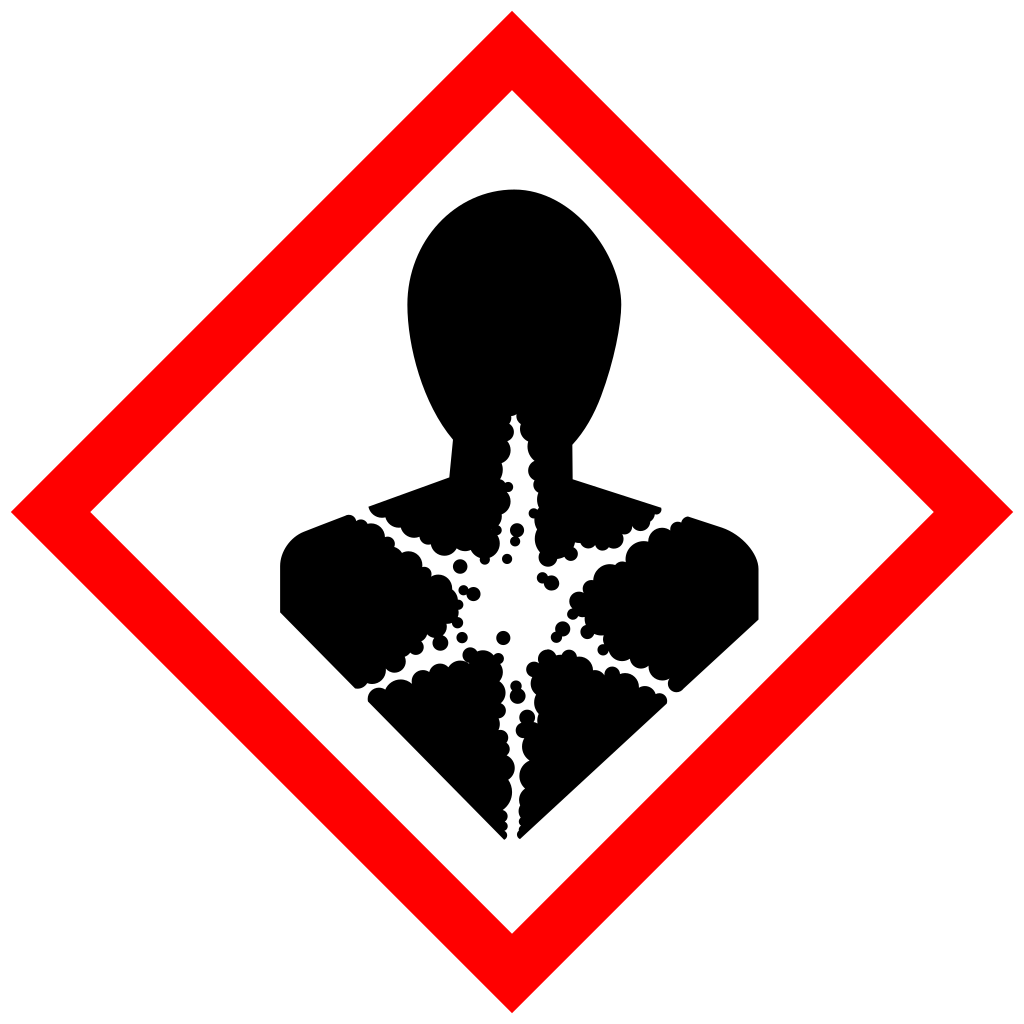 PELIGROMANIPULACIÓN DE SUSTANCIAS CANCERÍGENAS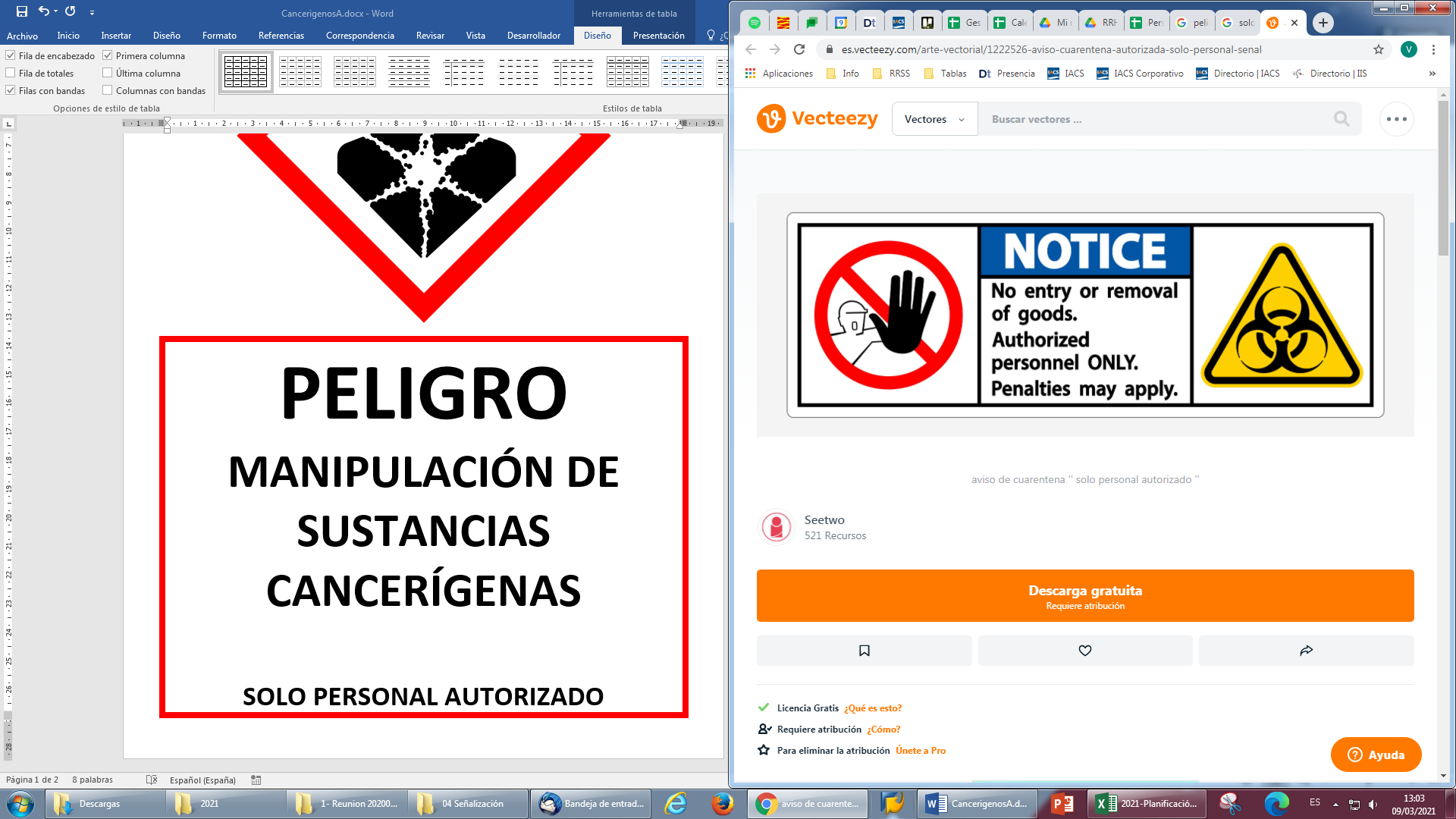 SOLO PERSONAL AUTORIZADO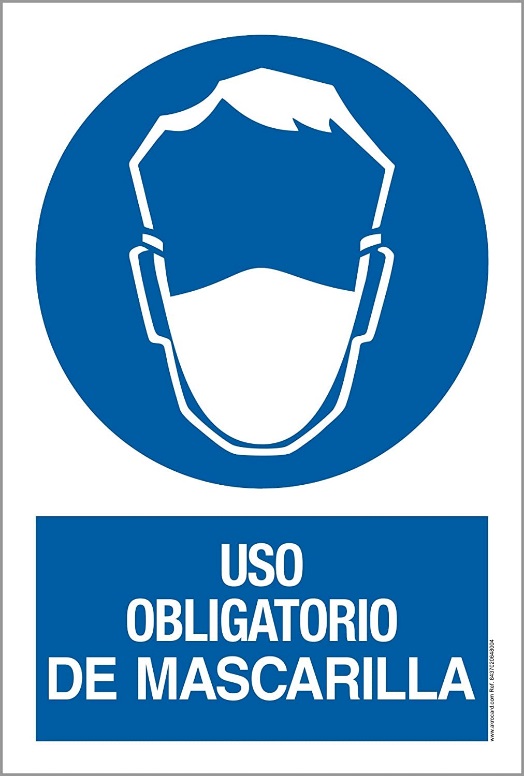 USO OBLIGATORIO DE FFP2 